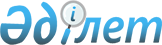 О внесении изменений в состав межведомственной Рабочей группы по взаимному признанию электронной цифровой подписи, изготовленной в соответствии с законодательством одного государства - члена Таможенного союза и Единого экономического пространства, другим государством - членом Таможенного союза и Единого экономического пространства в целях исполнения Соглашения о государственных (муниципальных) закупкахРешение Коллегии Евразийской экономической комиссии от 15 июля 2014 года № 114

      Коллегия Евразийской экономической комиссии решила:



      1. Внести в состав межведомственной Рабочей группы по взаимному признанию электронной цифровой подписи, изготовленной в соответствии с законодательством одного государства – члена Таможенного союза и Единого экономического пространства, другим государством – членом Таможенного союза и Единого экономического пространства в целях исполнения Соглашения о государственных (муниципальных) закупках, утвержденный Решением Совета Евразийской экономической комиссии от 23 ноября 2012 г. № 95, следующие изменения:



      а) включить в состав Рабочей группы Савченко Владимира Владимировича – заместителя начальника отдела Департамента конкурентной политики и политики в области государственных закупок Евразийской экономической комиссии в качестве руководителя Рабочей группы;



      б) исключить из состава Рабочей группы Слюсарь Н.Б. и Парсегова Б.А.



      2. Настоящее Решение вступает в силу по истечении 30 календарных дней с даты его официального опубликования.      Председатель Коллегии

      Евразийской экономической комиссии         В. Христенко
					© 2012. РГП на ПХВ «Институт законодательства и правовой информации Республики Казахстан» Министерства юстиции Республики Казахстан
				